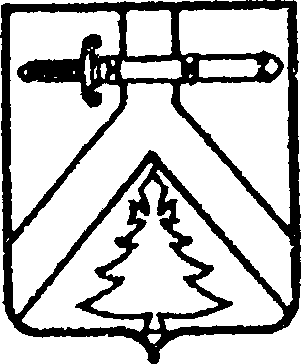 РОССИЙСКАЯ ФЕДЕРАЦИЯРОЩИНСКИЙ СЕЛЬСКИЙ СОВЕТ ДЕПУТАТОВ                                           КРАСНОЯРСКОГО КРАЯКУРАГИНСКОГО РАЙОНАРЕШЕНИЕ   22.11.2021                            п. Рощинский                                         № 16-46-р                                                  О внесении изменений в бюджет муниципальногообразования Рощинский сельсовет на 2021 год и плановый период 2022-2023 годовНа основании статьи 23 Устава муниципального образования Рощинский сельсовет, Положения о бюджетном процессе муниципальном образования Рощинский сельсовет, утверждённого решением сельского Совета депутатов от  07.10.2013 № 60-95-р, сельский Совет депутатов РЕШИЛ:Внести  в решение сельского Совет депутатов от 24.12.2020г. № 5-18-р  «О бюджете муниципального образования Рощинский сельсовет на 2021 год и плановый период 2022-2023 годов» (с изменениями, внесенным решением сельского Совета депутатов 19.05.2022 № 10-26-р) следующие изменения:1. В пункте 1:1) цифры «8 710,309» заменить цифрами «9 195,613»;2) цифры  «8 893,110» заменить цифрами «9 378,414»;2.  Приложения 1,2,4,5,6,7,8 изложить в новой редакции, согласно приложений  1,2,3,4,5,6,7 к настоящему решению.4. Настоящее решение подлежит официальному опубликованию не позднее 10 дней после его подписания в установленном порядке, в газете «Рощинский вестник».Председатель сельского Совета депутатов                              Г.Г. ЛомоваГлава сельсовета                                                                       Г.В. Власова